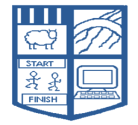 Whitley & Eggborough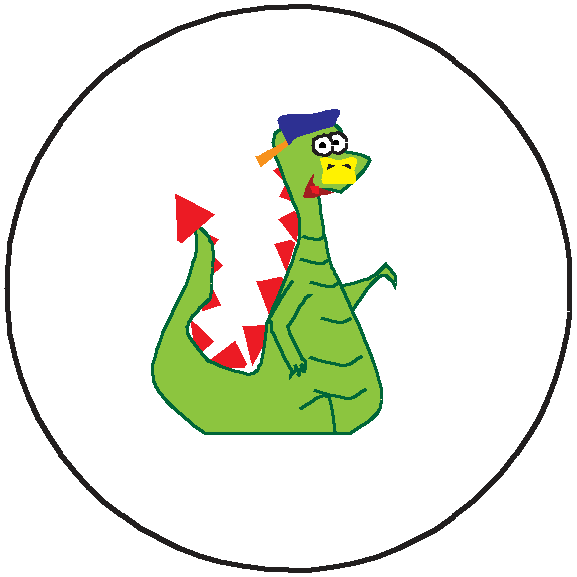 Community Primary SchoolCaring, Helping and Sharing18th March 2020Dear Parent/Carers,Coronavirus – updates Firstly, may I thank you for your understanding and support that so many of you have given to the school over the last few days.We are in unprecedented times with advice and guidance changing on as much as on an hourly basis.  The latest information which has been issued for educational settings can be found on https://www.gov.uk/government/publications/guidance-to-educational-settings-about-covid-19 You will note that any reference to travel history or contact with confirmed cases has been removed from the guidance following the national announcement that we have moved into the ‘delay’ phase of our coronavirus response.Moving forward, and to keep you updated with school events, the following information is current as of today and until further notice:Afterschool Club will remain open until 6 pm, however, we are unable to guarantee that we can obtain provisions for snacks/tea, therefore, as of Monday 23rd March we will no longer be providing these.  The cost of the provision will be reduced accordingly - Pre-booked sessions:                                          Ad-hoc sessions:3.15-4.30 pm - £4.50                                           3.15-4.30 pm - £5.503.15 - 5.30 pm - £6.50                                         3.15-5.30 pm - £7.503.15 - 6.00 pm - £7.00                                         3.15-6.00 pm - £8.00Please send your child in with a snack for after school, especially if they are staying until the last session. Breakfast club will continue to serve breakfast for as long as provisions are available but this will be reviewed next week. We have created a page on our website dedicated to updates and information surrounding the current Covid -19 virus.https://whitleyandeggborough.sites.schooljotter2.com/We are currently preparing ways for children to continue with their learning should the government make the decision that school will close.  This will be updated periodically and new activities added to ensure children’s education continues.  All work is on individual class pages under Our Curriculum, About Us tab on the website.  If you wish to access work from other classes please do so as, whilst we are trying to differentiate as much as possible, we are limited to the extent to which we can do this. We also need to manage expectations of work completed at home being marked.  Please forgive me, but the value of this is limited unless you, as a parent, have clearly annotated with specific detail of what and how has been done independently or with support. This would apply to worksheets or math’s sheets.  However, if your child has written a story for example we will endeavour to read and assess at some point moving forward.  The teachers will contact you, please do not repeatedly request for work to be marked.In addition to the work packs we will be publishing a document that contains many many cross curricular website links to support your children in the non-core subject areas, should the government advise school closures.We are also in the process of trying to set up a Q&A Forum / Platform to enable teachers to answer queries around education through the day during a set time.  This will be used in the event of school closure during term time only. More details to follow.We are not allowing outside visitors to the school to visit children for appointments and we have contacted all agencies to this effect.  We have suggested that, where appropriate, contact is made with the children by phone calls.   This includes SEND agencies.  Mrs Davies will be in touch if this affects your child over this period.All staff will access emails during working hours and will respond as quickly as possible.  Please remember that teachers and TA’s are teaching in classes and so responses may be limited during these times.  We would ask you to be patient and wait for a response.  In the event of an emergency question, please phone the school number 01977 661247 where your call will be answered during the hours of 08:00 and 16:30 hours at least.The end of staff emails is @whitley.n-yorks.sch.uk preceeded with:		headteacher - Miss Langridge			officemanager - Mrs Stewardadmin				davies				hardyjdonnelly			frier				clegg			moughan			coventry			lightowler		eshaw				brownFieldside Day Nursery collects children at the end of the school and, rather than entering the building, will wait outside in the bike area, where teachers will deliver the children to them. Whilst we remain open please remember that we have children, staff and their family members with underlying medical conditions so please do the responsible thing.  Please ensure that you and your family maintain the good hygiene and protective behaviour that all the guidance contains - catch it, bin it, kill it.  And finally…We would urge you to keep up to date with the Government briefing and updates.  We promise to do the same and always remember “we will do whatever it takes!”  Yours faithfully on behalf of all in the WECPS community,Miss LangridgeHeadteacherEvents that will be continuing (following current guidance)Events that won’t be continuing until further noticeBreakfast Club (breakfast will continue to be provided whilst provisions are available).PTA events i.e. Mother’s Day teaAfterschool Club - NO TEAParent workshopsClubs nightParent AssembliesBooster clubSwimming lessons / Cluster sporting events